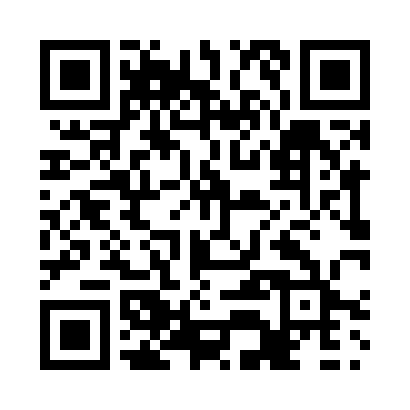 Prayer times for Ballyduff, Ontario, CanadaWed 1 May 2024 - Fri 31 May 2024High Latitude Method: Angle Based RulePrayer Calculation Method: Islamic Society of North AmericaAsar Calculation Method: HanafiPrayer times provided by https://www.salahtimes.comDateDayFajrSunriseDhuhrAsrMaghribIsha1Wed4:336:051:126:118:199:512Thu4:316:041:126:128:209:533Fri4:296:021:116:138:219:554Sat4:276:011:116:138:229:565Sun4:256:001:116:148:249:586Mon4:235:581:116:158:2510:007Tue4:225:571:116:158:2610:028Wed4:205:561:116:168:2710:039Thu4:185:541:116:178:2810:0510Fri4:165:531:116:178:2910:0711Sat4:155:521:116:188:3110:0812Sun4:135:511:116:198:3210:1013Mon4:115:501:116:198:3310:1214Tue4:105:491:116:208:3410:1315Wed4:085:471:116:218:3510:1516Thu4:065:461:116:218:3610:1617Fri4:055:451:116:228:3710:1818Sat4:035:441:116:238:3810:2019Sun4:025:431:116:238:3910:2120Mon4:005:431:116:248:4010:2321Tue3:595:421:116:248:4110:2422Wed3:585:411:116:258:4210:2623Thu3:565:401:116:268:4310:2724Fri3:555:391:126:268:4410:2925Sat3:545:381:126:278:4510:3026Sun3:525:381:126:278:4610:3227Mon3:515:371:126:288:4710:3328Tue3:505:361:126:288:4810:3529Wed3:495:361:126:298:4910:3630Thu3:485:351:126:308:5010:3731Fri3:475:341:126:308:5110:39